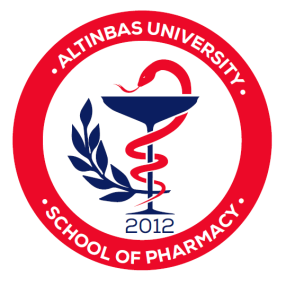 ISTANBUL KEMERBURGAZ UNIVERSITY FACULTY of PHARMACY APPRENTICESHIP NOTEBOOKPHAR 592 - PUBLIC PHARMACY PRACTICES IIISTANBUL-2018ISTANBUL KEMERBURGAZ UNIVERSITY SCHOOL of PHARMACY APPRENTICESHIP NOTEBOOKStudent's;Name and Surname:	      .............................................................No:		                  .............................................................Type of Apprenticeship: ..............................................................Signature:		      .............................................................APPRENTICESHIP INFORMATIONDesign regulatory, supervisory, and directional policies for medicines, medical devices and cosmetics.Evaluate the rules and standards related to the licensing, production, storage, sale, importation, exportation, supply, distribution, service, collection and use of medicines, medical devices and cosmetics.Explain the regulations related to clinical studies involving drugs and medical devices.Explain how the necessary precautions to ensure constant availability on the market of vital drugs, medical devices and products are taken.Outline the warning systems for drugs, medical devices and products.Explain how market surveillance and monitoring for drugs, medical devices and products is done.Conduct pharmacoeconomic studies and evaluations to determine the price of pharmaceutical products.REFIK SAYDAM HYGIENE CENTER PRESIDENCYBy the end of this apprenticeship students;Explain how the basic laboratory services related to the production, control and diagnosis for the protection of public health are carried out.Demonstrates how various vaccines and serums , blood products, antigens and anti-serums are produced and examine the pharmacological effects of licensed and unlicensed drugs.Summarize how controls of medicines and cosmetics, biological products and foods produced in Turkey or imported are done, schematize the work conducted in research laboratory and laboratory services, applies analytic and efficiency tests.Summarize how poison control and research activities are conducted.DIRECTORATE OF HEALTH - PHARMACY SERVICESBy the end of this apprenticeship students;Explain how to evaluate and monitor whether pharmacies and warehouses are operating in accordance with laws and rules in the area of responsibility.Evaluate the suitability of the pharmacy place and the pharmacist according to legislation.SOCIAL SECURITY INSTITUTIONBy the end of this apprenticeship students;Explain how to check whether prescriptions comply with the regulations of health services on a monthly basis.Summarize rules related to health services (SUT).ALTINBAŞ UNIVERSITY SCHOOL of PHARMACYDAILY REPORT Date: Working Hours: Daily Practices and Outcomes:****Daily Approval of the Responsible Pharmacist ALTINBAŞ UNIVERSITY SCHOOL of PHARMACYDAILY REPORT Date: Working Hours: Daily Practices and Outcomes:****Daily Approval of the Responsible Pharmacist ALTINBAŞ UNIVERSITY SCHOOL of PHARMACYDAILY REPORT Date: Working Hours: Daily Practices and Outcomes:****Daily Approval of the Responsible Pharmacist ALTINBAŞ UNIVERSITY SCHOOL of PHARMACYDAILY REPORT Date: Working Hours: Daily Practices and Outcomes:****Daily Approval of the Responsible Pharmacist ALTINBAŞ UNIVERSITY SCHOOL of PHARMACYDAILY REPORT Date: Working Hours: Daily Practices and Outcomes:****Daily Approval of the Responsible Pharmacist ALTINBAŞ UNIVERSITY SCHOOL of PHARMACYDAILY REPORT Date: Working Hours: Daily Practices and Outcomes:****Daily Approval of the Responsible Pharmacist ALTINBAŞ UNIVERSITY SCHOOL of PHARMACYDAILY REPORT Date: Working Hours: Daily Practices and Outcomes:****Daily Approval of the Responsible Pharmacist ALTINBAŞ UNIVERSITY SCHOOL of PHARMACYDAILY REPORT Date: Working Hours: Daily Practices and Outcomes:****Daily Approval of the Responsible Pharmacist ALTINBAŞ UNIVERSITY SCHOOL of PHARMACYDAILY REPORT Date: Working Hours: Daily Practices and Outcomes:****Daily Approval of the Responsible Pharmacist ALTINBAŞ UNIVERSITY SCHOOL of PHARMACYDAILY REPORT Date: Working Hours: Daily Practices and Outcomes:****Daily Approval of the Responsible Pharmacist ALTINBAŞ UNIVERSITY SCHOOL of PHARMACYDAILY REPORT Date: Working Hours: Daily Practices and Outcomes:****Daily Approval of the Responsible Pharmacist ALTINBAŞ UNIVERSITY SCHOOL of PHARMACYDAILY REPORT Date: Working Hours: Daily Practices and Outcomes:****Daily Approval of the Responsible Pharmacist ALTINBAŞ UNIVERSITY SCHOOL of PHARMACYDAILY REPORT Date: Working Hours: Daily Practices and Outcomes:****Daily Approval of the Responsible Pharmacist ALTINBAŞ UNIVERSITY SCHOOL of PHARMACYDAILY REPORT Date: Working Hours: Daily Practices and Outcomes:****Daily Approval of the Responsible Pharmacist ALTINBAŞ UNIVERSITY SCHOOL of PHARMACYDAILY REPORT Date: Working Hours: Daily Practices and Outcomes:****Daily Approval of the Responsible Pharmacist ALTINBAŞ UNIVERSITY SCHOOL of PHARMACYDAILY REPORT Date: Working Hours: Daily Practices and Outcomes:****Daily Approval of the Responsible Pharmacist ALTINBAŞ UNIVERSITY SCHOOL of PHARMACYDAILY REPORT Date: Working Hours: Daily Practices and Outcomes:****Daily Approval of the Responsible Pharmacist ALTINBAŞ UNIVERSITY SCHOOL of PHARMACYDAILY REPORT Date: Working Hours: Daily Practices and Outcomes:****Daily Approval of the Responsible Pharmacist ALTINBAŞ UNIVERSITY SCHOOL of PHARMACYDAILY REPORT Date: Working Hours: Daily Practices and Outcomes:****Daily Approval of the Responsible Pharmacist ALTINBAŞ UNIVERSITY SCHOOL of PHARMACYDAILY REPORT Date: Working Hours: Daily Practices and Outcomes:****Daily Approval of the Responsible Pharmacist ALTINBAŞ UNIVERSITY SCHOOL of PHARMACYDAILY REPORT Date: Working Hours: Daily Practices and Outcomes:****Daily Approval of the Responsible Pharmacist ALTINBAŞ UNIVERSITY SCHOOL of PHARMACYDAILY REPORT Date: Working Hours: Daily Practices and Outcomes:****Daily Approval of the Responsible Pharmacist ALTINBAŞ UNIVERSITY SCHOOL of PHARMACYDAILY REPORT Date: Working Hours: Daily Practices and Outcomes:****Daily Approval of the Responsible Pharmacist ALTINBAŞ UNIVERSITY SCHOOL of PHARMACYDAILY REPORT Date: Working Hours: Daily Practices and Outcomes:****Daily Approval of the Responsible Pharmacist ALTINBAŞ UNIVERSITY SCHOOL of PHARMACYDAILY REPORT Date: Working Hours: Daily Practices and Outcomes:****Daily Approval of the Responsible Pharmacist ALTINBAŞ UNIVERSITY SCHOOL of PHARMACYDAILY REPORT Date: Working Hours: Daily Practices and Outcomes:****Daily Approval of the Responsible Pharmacist ALTINBAŞ UNIVERSITY SCHOOL of PHARMACYDAILY REPORT Date: Working Hours: Daily Practices and Outcomes:****Daily Approval of the Responsible Pharmacist ALTINBAŞ UNIVERSITY SCHOOL of PHARMACYDAILY REPORT Date: Working Hours: Daily Practices and Outcomes:****Daily Approval of the Responsible Pharmacist ALTINBAŞ UNIVERSITY SCHOOL of PHARMACYDAILY REPORT Date: Working Hours: Daily Practices and Outcomes:****Daily Approval of the Responsible Pharmacist PhotoPharmacyPharmacyName Telephone Number AddressName and Surname of the Responsible Pharmacist Apprenticeship Start DateApprenticeship End DateApprenticeship Period (Total Business Days)Apprenticeship Attendance StatusRegularly attended to the apprenticeship (   )Signature of the  Responsible Pharmacist ; Stamp and DateCourse Coordinator  :Assoc. Prof. Dr. Buket AKSUInstructors                  :Assoc. Prof. Dr. Buket AKSUAsst. Prof. Dr. Kaan POLATOĞLUAsst. Prof. Dr. Genada SINANIAssistants                    :Res. Asst.  Gizem YEĞENRes. Asst. Efe Doğukan DİNCELGoals                            :The purpose of this internship is to learn and experience the duties and responsibilities of pharmacist working in public institutions.duties and responsibilities of pharmacist working in public institutions.Content                       : 200 Hours (25 Working Days)LEARNING OUTCOMESTURKISH MEDICINES AND MEDICAL DEVICES AGENCY (TMMDA)By the end of this apprenticeship students;